-Subag Humas dan TU 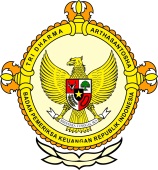       										     BPK Pwk. Prov. Sulawesi TengahTahun :									Bulan :                                                                        		                                                                               		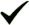 Tanggal : 											Entitas :Dugaan Markup Baliho Sail Tomini - Rekomendasi DPRD Hanya akan Jadi Sampahby Andi Sadam Parimo, Metrosulawesi.com - Rekomendasi DPRD Parigi Moutong (Parimo) terkait dugaan markup pengadaan baliho Sail Tomini, sampai saat ini belum mendapat respon dari Inspektorat Kabupaten Parimo. Lantaran belum ditindaklanjuti, rekomendasi lembaga terhormat itu dipastikan hanya akan menjadi sampah.

Selain prediksi bakal jadi sampah, belum adanya tanggapan dari rekomendasi itu juga memicu dugaan bahwa ada indikasi untuk mengentikan pengusutan terkait dugaan markup baliho tersebut.2016123456789101112  12345678910111213141516171819202122232425262728293031MEDIAMETRO SULAWESIProvinsiPaluDonggalaTolitoliBuolSigiMorowali UtaraParigi MoutongPosoMorowaliTojo Una-unaBanggaiBanggai KepulauanBanggai Laut